Projektidee für die LEADER Förderperiode 2023 - 20271. Allgemeine Angaben2. ProjektbeschreibungFoto/Abbildung103. Vereinbarkeit mit der SLE „Demminer Land“4. Kosten- und Finanzierungsplan29 LEADER-FöRL M-V: 5.17 „Sofern Teile des Vorhabens durch Mittel Dritter finanziert werden, mindern die Drittmittel die zuwendungsfähigen Ausgaben, es sei denn, a) die Drittmittel betreffen einen abgegrenzten Teil des Vorhabens, der nicht nach dieser Verwaltungsvorschrift gefördert wird, b) die Drittmittel betreffen Ausgaben, die nicht zuwendungsfähig sind, oder c) die Drittmittel werden als Komplementärfinanzierung zur Absicherung des verbleibenden Eigenanteils des Zuwendungsempfängers gewährt; in diesem Fall werden sie wie eigene Mittel des Zuwendungsempfängers behandelt.“ Der Verwendungszweck von Drittmitteln ist vertrags-oder satzungsrechtlich festzuschreiben.Hinweis zur Erhebung personenbezogener Daten:Die Erhebung personenbezogener Daten in dem Formular erfolgt zur Prüfung der Zuwendungsvoraussetzungen und zur ordnungsgemäßen Durchführung des Projektauswahlverfahrens. Werden die anzugebenden personenbezogenen Daten verweigert, kann das Projekt nicht im Projektauswahlverfahren berücksichtigt werden. Hinsichtlich des Schutzes der personenbezogenen Daten wird auf die Bestimmungen der Verordnung (EU) 2016/679 und das Datenschutzgesetz Mecklenburg-Vorpommern (DSG M-V) hingewiesen. Den Betroffenen Zuwendungsempfängern stehen in §§ 24 ff. DSG M-V geregelte Rechte unter den dort genannten Voraussetzungen zu (Auskunft, Sperrung, Widerspruch, Anrufung des Landesdatenschutzbeauftragten, Schadensersatz).________________ 			________________Ort, Datum					Unterschrift******Mit Ihrer Unterschrift bestätigen Sie die Richtigkeit und Rechtmäßigkeit Ihrer Angaben. Unterschriftsberechtigungen/Beschlüsse sind anzufügen. Des Weiteren bestätigen Sie hiermit, dass Sie sich über die Konditionen der Vergabe bzw. Verteilung von LEADER-Fördermitteln informiert und die LEADER-FöRL M-V sowie die Strategie für lokale Entwicklung der LAG „Demminer Land“ zur Kenntnis genommen haben. Mit der Projekteinreichung stimmen Sie der Veröffentlichung projektbezogener Daten zu.Anlage 1*Entspricht Nummer 26 des ProjektblattesProjektbezeichnung1:Projektträger/in2:Ansprechpartner/in3:Adresse4:Tel5.:E-Mail6:Geplanter Durchführungszeitraum7:Projektstandort8:Amtsbereich:Projektstandort8:Stadt/Gemeinde:Projektstandort8:Straße:Projektstandort8:Eigentümer:Planungsstand9:Projektidee:   detaillierte Projektplanung:   Detaillierte Projektbeschreibung11Was ist der Anlass bzw. der Hintergrund des Projektes?Welche Baumaßnahmen/Arbeitsschritte sollen erfolgen? 11 (Anlage 1 beachten)Was soll mit dem Projekt erreicht werden? Welche lokalen und regionalen Effekte hat die Maßnahme (z.B. Auswirkungen auf die Umwelt, soziale Wirkung, …)? 11Ist das Projekt in der allgemein üblichen Weise ohne besondere Erschwernis und grundsätzlich ohne fremde Hilfe zugänglich und nutzbar? Werden mit dem Projekt bestehende Barrieren reduziert? 11Aussagen zur regionalen Bedeutung des Projektes11Entstehen neue Angebote, Produkte, Kooperationsbeziehungen? Hat es ggf. modellhaften Charakter und können die im Projekt gemachten Erfahrungen auf andere Projekte übertragen werden? Werden Entwicklungen in bisher getrennten Bereichen miteinander verbunden? Werden überörtliche und regionale Aspekte besonders berücksichtigt? Wer wurde bei der Erarbeitung des Projektes eingebunden? 11Vernetzung und gebietsübergreifende Zusammenarbeit11   Regionale Zusammenarbeit mit folgendem/n Partner/n:    überregionale Zusammenarbeit mit folgendem/n Partner/n: Ergänzende Angaben11Sind für den gleichen Zweck bereits Zuwendungen gewährt worden? Sofern zutreffend, bitte ausführen.Welche regionalen Entwicklungsziele unterstützt das Projekt?(Mehrfachnennungen möglich)Welche regionalen Entwicklungsziele unterstützt das Projekt?(Mehrfachnennungen möglich)Querschnittsziel: Nachhaltigkeit12Querschnittsziel: Innovation und Digitalisierung13Querschnittsziel Gleichstellung14Querschnittsziel Nichtdiskriminierung15Querschnittsziel Kooperation und Vernetzung16Entwicklungsziel: Resilienter Sozialraum17Entwicklungsziel: Resilienter Naturraum18Entwicklungsziel: Resilienter Wirtschaftsraum19Entwicklungsziel: Resilienter Kultur- und Bildungsraum20Einordnung in ein Handlungsfeld (HDF) der SLE Demminer Land21Einordnung in ein Handlungsfeld (HDF) der SLE Demminer Land21HDF I:  Lebensqualität & Infrastruktur22 Schaffung von Möglichkeiten für soziale Begegnungen und Unterstützung von ehrenamtlichen Tätigen Nachhaltige Belebung der Dorf- und Stadtmitte Innovative und bedarfsgerechte Gesundheitsversorgung  Weiterentwicklung zu einem integrierten MobilitätsmanagementHDF II: Umwelt- & Klimaschutz sowie Klimafolgenanpassungen23Naturerbe bewahren
Anpassung an den Klimawandel
Förderung v. Bildung, Sensibilisierung für nachhalt. EntwicklungHDF III:  Nachhaltiges Wirtschaften24
 Förderung eines nachhaltigen Tourismus und der Naherholung
Arbeitskräftesicherung
Stärkung der regionalen Wertschöpfung  HDF IV: Bildung und Kultur25

   Unterstützung von generationsübergreifenden        (Weiter-) Bildungsangeboten
    Erhalt und Erlebbarmachung der kulturellen Vielfalt und des        kulturellen ErbesBrutto-Projektkostenin Euro26(Anlage 1 beachten)benötigte Fördermittelin Euro27benötigte Fördermittelin Euro27vorhandene Eigenmittelin Euro28Drittmittel in Euro29Die Gesamtfinanzierung des Vorhabens ist gesichert? **Hinweis: Eine nicht gesicherte Gesamtfinan-zierung führt zum Ausschluss des Vorhabens.Die Gesamtfinanzierung des Vorhabens ist gesichert? **Hinweis: Eine nicht gesicherte Gesamtfinan-zierung führt zum Ausschluss des Vorhabens.              ja                  nein                       ja                  nein                       ja                  nein         Die Kofinanzierungsmittel werden durch eine(n) Kommune/öffentlichen Träger bereitgestellt (Name)**:**Hinweis: Die Zuwendungssumme besteht zu 80% aus ELER-Mitteln, die verbleibenden 20% müssen durch einen öffentlich kontrollierten Haushalt (Kommune/Kirche) finanziert werden. Eine Absichtserklärung des/r Amtes, Gemeinde, Stadt, etc. ist dem Projektblatt beizufügen.Die Kofinanzierungsmittel werden durch eine(n) Kommune/öffentlichen Träger bereitgestellt (Name)**:**Hinweis: Die Zuwendungssumme besteht zu 80% aus ELER-Mitteln, die verbleibenden 20% müssen durch einen öffentlich kontrollierten Haushalt (Kommune/Kirche) finanziert werden. Eine Absichtserklärung des/r Amtes, Gemeinde, Stadt, etc. ist dem Projektblatt beizufügen.              ja                  nein         Träger:Eine Kofinanzierungserklärung ist beizufügen.              ja                  nein         Träger:Eine Kofinanzierungserklärung ist beizufügen.              ja                  nein         Träger:Eine Kofinanzierungserklärung ist beizufügen.PositionVoraussichtliche Ausgaben Euro Euro Euro Euro Euro Euro Euro Euro Euro Euro Euro Euro Euro Euro Euro Euro Euro Euro Euro EuroSumme (Brutto)* Euro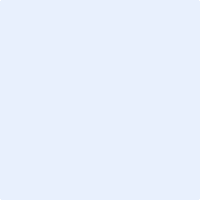 